                                                       Зубаиров Жоомарт Тажибаевич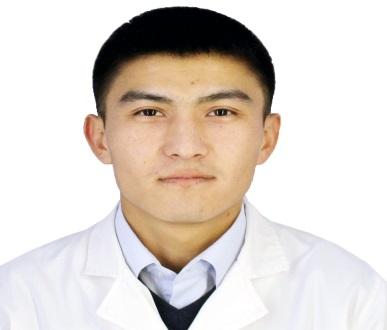 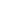 Зубаиров Жоомарт Тажибаевич, 1997 года рождения, Кыргыз. В 2019 году окончил Медицинский факультет Ошского Государственного Университета по специальности «Стоматология».В 2021 году окончил клиническую ординатуру при ОшГУ ФПМО по специальности «Стоматолог общей практики».Зубаиров Жоомарт Тажибаевич, 1997 года рождения, Кыргыз. В 2019 году окончил Медицинский факультет Ошского Государственного Университета по специальности «Стоматология».В 2021 году окончил клиническую ординатуру при ОшГУ ФПМО по специальности «Стоматолог общей практики».Зубаиров Жоомарт Тажибаевич, 1997 года рождения, Кыргыз. В 2019 году окончил Медицинский факультет Ошского Государственного Университета по специальности «Стоматология».В 2021 году окончил клиническую ординатуру при ОшГУ ФПМО по специальности «Стоматолог общей практики».Зубаиров Жоомарт Тажибаевич, 1997 года рождения, Кыргыз. В 2019 году окончил Медицинский факультет Ошского Государственного Университета по специальности «Стоматология».В 2021 году окончил клиническую ординатуру при ОшГУ ФПМО по специальности «Стоматолог общей практики».Зубаиров Жоомарт Тажибаевич, 1997 года рождения, Кыргыз. В 2019 году окончил Медицинский факультет Ошского Государственного Университета по специальности «Стоматология».В 2021 году окончил клиническую ординатуру при ОшГУ ФПМО по специальности «Стоматолог общей практики».Зубаиров Жоомарт Тажибаевич, 1997 года рождения, Кыргыз. В 2019 году окончил Медицинский факультет Ошского Государственного Университета по специальности «Стоматология».В 2021 году окончил клиническую ординатуру при ОшГУ ФПМО по специальности «Стоматолог общей практики».ПЕРСОНАЛЬНАЯ ИНФОРМАЦИЯПЕРСОНАЛЬНАЯ ИНФОРМАЦИЯПЕРСОНАЛЬНАЯ ИНФОРМАЦИЯПЕРСОНАЛЬНАЯ ИНФОРМАЦИЯПЕРСОНАЛЬНАЯ ИНФОРМАЦИЯПЕРСОНАЛЬНАЯ ИНФОРМАЦИЯПЕРСОНАЛЬНАЯ ИНФОРМАЦИЯПЕРСОНАЛЬНАЯ ИНФОРМАЦИЯПЕРСОНАЛЬНАЯ ИНФОРМАЦИЯПЕРСОНАЛЬНАЯ ИНФОРМАЦИЯПЕРСОНАЛЬНАЯ ИНФОРМАЦИЯПЕРСОНАЛЬНАЯ ИНФОРМАЦИЯПЕРСОНАЛЬНАЯ ИНФОРМАЦИЯФАМИЛИЯ ФАМИЛИЯ ФАМИЛИЯ ФАМИЛИЯ ФАМИЛИЯ ФАМИЛИЯ ЗубаировЗубаировЗубаировЗубаировЗубаировЗубаировЗубаировИМЯ ИМЯ ИМЯ ИМЯ ИМЯ ИМЯ ЖоомартЖоомартЖоомартЖоомартЖоомартЖоомартЖоомартОТЧЕСТВООТЧЕСТВООТЧЕСТВООТЧЕСТВООТЧЕСТВООТЧЕСТВОТажибаевичТажибаевичТажибаевичТажибаевичТажибаевичТажибаевичТажибаевичДАТА РОЖДЕНИЯДАТА РОЖДЕНИЯДАТА РОЖДЕНИЯДАТА РОЖДЕНИЯДАТА РОЖДЕНИЯДАТА РОЖДЕНИЯ11.09.199711.09.199711.09.199711.09.199711.09.199711.09.199711.09.1997КОНТАКТНАЯ ИНФОРМАЦИЯ:КОНТАКТНАЯ ИНФОРМАЦИЯ:КОНТАКТНАЯ ИНФОРМАЦИЯ:КОНТАКТНАЯ ИНФОРМАЦИЯ:КОНТАКТНАЯ ИНФОРМАЦИЯ:Рабочий телефонРабочий телефонРабочий телефонРабочий телефонРабочий телефон+996557764447+996557764447+996557764447КОНТАКТНАЯ ИНФОРМАЦИЯ:КОНТАКТНАЯ ИНФОРМАЦИЯ:КОНТАКТНАЯ ИНФОРМАЦИЯ:КОНТАКТНАЯ ИНФОРМАЦИЯ:КОНТАКТНАЯ ИНФОРМАЦИЯ:Домашний телефонДомашний телефонДомашний телефонДомашний телефонДомашний телефонКОНТАКТНАЯ ИНФОРМАЦИЯ:КОНТАКТНАЯ ИНФОРМАЦИЯ:КОНТАКТНАЯ ИНФОРМАЦИЯ:КОНТАКТНАЯ ИНФОРМАЦИЯ:КОНТАКТНАЯ ИНФОРМАЦИЯ:Мобильный телефонМобильный телефонМобильный телефонМобильный телефонМобильный телефон+996779402404+996779402404+996779402404КОНТАКТНАЯ ИНФОРМАЦИЯ:КОНТАКТНАЯ ИНФОРМАЦИЯ:КОНТАКТНАЯ ИНФОРМАЦИЯ:КОНТАКТНАЯ ИНФОРМАЦИЯ:КОНТАКТНАЯ ИНФОРМАЦИЯ:ФаксФаксФаксФаксФаксКОНТАКТНАЯ ИНФОРМАЦИЯ:КОНТАКТНАЯ ИНФОРМАЦИЯ:КОНТАКТНАЯ ИНФОРМАЦИЯ:КОНТАКТНАЯ ИНФОРМАЦИЯ:КОНТАКТНАЯ ИНФОРМАЦИЯ:E-mail  E-mail  E-mail  E-mail  E-mail  joomartzubairov@gmail.rujzubairov@oshsu.kg joomartzubairov@gmail.rujzubairov@oshsu.kg joomartzubairov@gmail.rujzubairov@oshsu.kg ОБРАЗОВАНИЕ:ОБРАЗОВАНИЕ:ОБРАЗОВАНИЕ:ОБРАЗОВАНИЕ:ОБРАЗОВАНИЕ:ОБРАЗОВАНИЕ:ОБРАЗОВАНИЕ:ОБРАЗОВАНИЕ:ОБРАЗОВАНИЕ:ОБРАЗОВАНИЕ:ОБРАЗОВАНИЕ:ОБРАЗОВАНИЕ:ОБРАЗОВАНИЕ:Дата начала / окончанияДата начала / окончанияВузВузВузВузВузВузФакультетФакультетФакультетФакультетСпециальность2014/20192014/2019Ошский Государственный Университет Ошский Государственный Университет Ошский Государственный Университет Ошский Государственный Университет Ошский Государственный Университет Ошский Государственный Университет Медицинский факультетМедицинский факультетМедицинский факультетМедицинский факультетCтоматология2019/20212019/2021Ошский Государственный УниверситетОшский Государственный УниверситетОшский Государственный УниверситетОшский Государственный УниверситетОшский Государственный УниверситетОшский Государственный УниверситетФакультет после дипломного медицинского образованияФакультет после дипломного медицинского образованияФакультет после дипломного медицинского образованияФакультет после дипломного медицинского образованияСтоматолог общей практикиПУБЛИКАЦИИ ПУБЛИКАЦИИ ПУБЛИКАЦИИ ПУБЛИКАЦИИ ПУБЛИКАЦИИ ПУБЛИКАЦИИ ПУБЛИКАЦИИ ПУБЛИКАЦИИ ПУБЛИКАЦИИ ПУБЛИКАЦИИ ПУБЛИКАЦИИ ПУБЛИКАЦИИ ПУБЛИКАЦИИ 02.04.202302.04.202302.04.2023PUBLISHED A PAPER ENTITLED "A COMPARATIVE STUDY OF LIVER CIRRHOSIS IN KYRGYZSTAN ANDINDIA: PREVALENCE, RISK FACTORS AND TREATMENT OPTIONS" ININTERNATIONAL RESEARCH JOURNAL OF MODERNIZATION IN ENGINEERINGTECHNOLOGY AND SCIENCE (IRJMETS),   PUBLISHED A PAPER ENTITLED "A COMPARATIVE STUDY OF LIVER CIRRHOSIS IN KYRGYZSTAN ANDINDIA: PREVALENCE, RISK FACTORS AND TREATMENT OPTIONS" ININTERNATIONAL RESEARCH JOURNAL OF MODERNIZATION IN ENGINEERINGTECHNOLOGY AND SCIENCE (IRJMETS),   PUBLISHED A PAPER ENTITLED "A COMPARATIVE STUDY OF LIVER CIRRHOSIS IN KYRGYZSTAN ANDINDIA: PREVALENCE, RISK FACTORS AND TREATMENT OPTIONS" ININTERNATIONAL RESEARCH JOURNAL OF MODERNIZATION IN ENGINEERINGTECHNOLOGY AND SCIENCE (IRJMETS),   PUBLISHED A PAPER ENTITLED "A COMPARATIVE STUDY OF LIVER CIRRHOSIS IN KYRGYZSTAN ANDINDIA: PREVALENCE, RISK FACTORS AND TREATMENT OPTIONS" ININTERNATIONAL RESEARCH JOURNAL OF MODERNIZATION IN ENGINEERINGTECHNOLOGY AND SCIENCE (IRJMETS),   PUBLISHED A PAPER ENTITLED "A COMPARATIVE STUDY OF LIVER CIRRHOSIS IN KYRGYZSTAN ANDINDIA: PREVALENCE, RISK FACTORS AND TREATMENT OPTIONS" ININTERNATIONAL RESEARCH JOURNAL OF MODERNIZATION IN ENGINEERINGTECHNOLOGY AND SCIENCE (IRJMETS),   PUBLISHED A PAPER ENTITLED "A COMPARATIVE STUDY OF LIVER CIRRHOSIS IN KYRGYZSTAN ANDINDIA: PREVALENCE, RISK FACTORS AND TREATMENT OPTIONS" ININTERNATIONAL RESEARCH JOURNAL OF MODERNIZATION IN ENGINEERINGTECHNOLOGY AND SCIENCE (IRJMETS),   PUBLISHED A PAPER ENTITLED "A COMPARATIVE STUDY OF LIVER CIRRHOSIS IN KYRGYZSTAN ANDINDIA: PREVALENCE, RISK FACTORS AND TREATMENT OPTIONS" ININTERNATIONAL RESEARCH JOURNAL OF MODERNIZATION IN ENGINEERINGTECHNOLOGY AND SCIENCE (IRJMETS),   PUBLISHED A PAPER ENTITLED "A COMPARATIVE STUDY OF LIVER CIRRHOSIS IN KYRGYZSTAN ANDINDIA: PREVALENCE, RISK FACTORS AND TREATMENT OPTIONS" ININTERNATIONAL RESEARCH JOURNAL OF MODERNIZATION IN ENGINEERINGTECHNOLOGY AND SCIENCE (IRJMETS),   PUBLISHED A PAPER ENTITLED "A COMPARATIVE STUDY OF LIVER CIRRHOSIS IN KYRGYZSTAN ANDINDIA: PREVALENCE, RISK FACTORS AND TREATMENT OPTIONS" ININTERNATIONAL RESEARCH JOURNAL OF MODERNIZATION IN ENGINEERINGTECHNOLOGY AND SCIENCE (IRJMETS),   PUBLISHED A PAPER ENTITLED "A COMPARATIVE STUDY OF LIVER CIRRHOSIS IN KYRGYZSTAN ANDINDIA: PREVALENCE, RISK FACTORS AND TREATMENT OPTIONS" ININTERNATIONAL RESEARCH JOURNAL OF MODERNIZATION IN ENGINEERINGTECHNOLOGY AND SCIENCE (IRJMETS),   11.202311.202311.2023          Publication of Paper Entitled«DEVELOPMENT OF STROKE AMONG THE POPULATION >18-90 YEARS OF AGE AGAINST THE BACKGROUND OF AIR TEMPERATURE FLUCTUATIONS IN THE CLIMATIC CONDITIONS OF SOUTHERN KYRGYZSTAN» Academia science Indonezia          Publication of Paper Entitled«DEVELOPMENT OF STROKE AMONG THE POPULATION >18-90 YEARS OF AGE AGAINST THE BACKGROUND OF AIR TEMPERATURE FLUCTUATIONS IN THE CLIMATIC CONDITIONS OF SOUTHERN KYRGYZSTAN» Academia science Indonezia          Publication of Paper Entitled«DEVELOPMENT OF STROKE AMONG THE POPULATION >18-90 YEARS OF AGE AGAINST THE BACKGROUND OF AIR TEMPERATURE FLUCTUATIONS IN THE CLIMATIC CONDITIONS OF SOUTHERN KYRGYZSTAN» Academia science Indonezia          Publication of Paper Entitled«DEVELOPMENT OF STROKE AMONG THE POPULATION >18-90 YEARS OF AGE AGAINST THE BACKGROUND OF AIR TEMPERATURE FLUCTUATIONS IN THE CLIMATIC CONDITIONS OF SOUTHERN KYRGYZSTAN» Academia science Indonezia          Publication of Paper Entitled«DEVELOPMENT OF STROKE AMONG THE POPULATION >18-90 YEARS OF AGE AGAINST THE BACKGROUND OF AIR TEMPERATURE FLUCTUATIONS IN THE CLIMATIC CONDITIONS OF SOUTHERN KYRGYZSTAN» Academia science Indonezia          Publication of Paper Entitled«DEVELOPMENT OF STROKE AMONG THE POPULATION >18-90 YEARS OF AGE AGAINST THE BACKGROUND OF AIR TEMPERATURE FLUCTUATIONS IN THE CLIMATIC CONDITIONS OF SOUTHERN KYRGYZSTAN» Academia science Indonezia          Publication of Paper Entitled«DEVELOPMENT OF STROKE AMONG THE POPULATION >18-90 YEARS OF AGE AGAINST THE BACKGROUND OF AIR TEMPERATURE FLUCTUATIONS IN THE CLIMATIC CONDITIONS OF SOUTHERN KYRGYZSTAN» Academia science Indonezia          Publication of Paper Entitled«DEVELOPMENT OF STROKE AMONG THE POPULATION >18-90 YEARS OF AGE AGAINST THE BACKGROUND OF AIR TEMPERATURE FLUCTUATIONS IN THE CLIMATIC CONDITIONS OF SOUTHERN KYRGYZSTAN» Academia science Indonezia          Publication of Paper Entitled«DEVELOPMENT OF STROKE AMONG THE POPULATION >18-90 YEARS OF AGE AGAINST THE BACKGROUND OF AIR TEMPERATURE FLUCTUATIONS IN THE CLIMATIC CONDITIONS OF SOUTHERN KYRGYZSTAN» Academia science Indonezia          Publication of Paper Entitled«DEVELOPMENT OF STROKE AMONG THE POPULATION >18-90 YEARS OF AGE AGAINST THE BACKGROUND OF AIR TEMPERATURE FLUCTUATIONS IN THE CLIMATIC CONDITIONS OF SOUTHERN KYRGYZSTAN» Academia science Indonezia   КЛЮЧЕВЫЕ КВАЛИФИКАЦИИ/ ОПЫТ В ОБЛАСТИ АККРЕДИТАЦИИ И ГАРАНТИИ КАЧЕСТВА (ТРЕНИНГ, СЕМИНАРЫ, КОНФЕРЕНЦИИ И Т.П.).   КЛЮЧЕВЫЕ КВАЛИФИКАЦИИ/ ОПЫТ В ОБЛАСТИ АККРЕДИТАЦИИ И ГАРАНТИИ КАЧЕСТВА (ТРЕНИНГ, СЕМИНАРЫ, КОНФЕРЕНЦИИ И Т.П.).   КЛЮЧЕВЫЕ КВАЛИФИКАЦИИ/ ОПЫТ В ОБЛАСТИ АККРЕДИТАЦИИ И ГАРАНТИИ КАЧЕСТВА (ТРЕНИНГ, СЕМИНАРЫ, КОНФЕРЕНЦИИ И Т.П.).   КЛЮЧЕВЫЕ КВАЛИФИКАЦИИ/ ОПЫТ В ОБЛАСТИ АККРЕДИТАЦИИ И ГАРАНТИИ КАЧЕСТВА (ТРЕНИНГ, СЕМИНАРЫ, КОНФЕРЕНЦИИ И Т.П.).   КЛЮЧЕВЫЕ КВАЛИФИКАЦИИ/ ОПЫТ В ОБЛАСТИ АККРЕДИТАЦИИ И ГАРАНТИИ КАЧЕСТВА (ТРЕНИНГ, СЕМИНАРЫ, КОНФЕРЕНЦИИ И Т.П.).   КЛЮЧЕВЫЕ КВАЛИФИКАЦИИ/ ОПЫТ В ОБЛАСТИ АККРЕДИТАЦИИ И ГАРАНТИИ КАЧЕСТВА (ТРЕНИНГ, СЕМИНАРЫ, КОНФЕРЕНЦИИ И Т.П.).   КЛЮЧЕВЫЕ КВАЛИФИКАЦИИ/ ОПЫТ В ОБЛАСТИ АККРЕДИТАЦИИ И ГАРАНТИИ КАЧЕСТВА (ТРЕНИНГ, СЕМИНАРЫ, КОНФЕРЕНЦИИ И Т.П.).   КЛЮЧЕВЫЕ КВАЛИФИКАЦИИ/ ОПЫТ В ОБЛАСТИ АККРЕДИТАЦИИ И ГАРАНТИИ КАЧЕСТВА (ТРЕНИНГ, СЕМИНАРЫ, КОНФЕРЕНЦИИ И Т.П.).   КЛЮЧЕВЫЕ КВАЛИФИКАЦИИ/ ОПЫТ В ОБЛАСТИ АККРЕДИТАЦИИ И ГАРАНТИИ КАЧЕСТВА (ТРЕНИНГ, СЕМИНАРЫ, КОНФЕРЕНЦИИ И Т.П.).   КЛЮЧЕВЫЕ КВАЛИФИКАЦИИ/ ОПЫТ В ОБЛАСТИ АККРЕДИТАЦИИ И ГАРАНТИИ КАЧЕСТВА (ТРЕНИНГ, СЕМИНАРЫ, КОНФЕРЕНЦИИ И Т.П.).   КЛЮЧЕВЫЕ КВАЛИФИКАЦИИ/ ОПЫТ В ОБЛАСТИ АККРЕДИТАЦИИ И ГАРАНТИИ КАЧЕСТВА (ТРЕНИНГ, СЕМИНАРЫ, КОНФЕРЕНЦИИ И Т.П.).   КЛЮЧЕВЫЕ КВАЛИФИКАЦИИ/ ОПЫТ В ОБЛАСТИ АККРЕДИТАЦИИ И ГАРАНТИИ КАЧЕСТВА (ТРЕНИНГ, СЕМИНАРЫ, КОНФЕРЕНЦИИ И Т.П.).   КЛЮЧЕВЫЕ КВАЛИФИКАЦИИ/ ОПЫТ В ОБЛАСТИ АККРЕДИТАЦИИ И ГАРАНТИИ КАЧЕСТВА (ТРЕНИНГ, СЕМИНАРЫ, КОНФЕРЕНЦИИ И Т.П.).Дата начала / окончанияДата начала / окончанияНазвание Название Название Название Название Название Название Название Название Название Название 18-22.09.20221г.18-22.09.20221г.Сертификат “Респираторные инфекции-новые вызовы и решения 2-ой Кыргызко-Швейцарский высокогорный медицинский и исследовательский симпозиум”.Сертификат “Респираторные инфекции-новые вызовы и решения 2-ой Кыргызко-Швейцарский высокогорный медицинский и исследовательский симпозиум”.Сертификат “Респираторные инфекции-новые вызовы и решения 2-ой Кыргызко-Швейцарский высокогорный медицинский и исследовательский симпозиум”.Сертификат “Респираторные инфекции-новые вызовы и решения 2-ой Кыргызко-Швейцарский высокогорный медицинский и исследовательский симпозиум”.Сертификат “Респираторные инфекции-новые вызовы и решения 2-ой Кыргызко-Швейцарский высокогорный медицинский и исследовательский симпозиум”.Сертификат “Респираторные инфекции-новые вызовы и решения 2-ой Кыргызко-Швейцарский высокогорный медицинский и исследовательский симпозиум”.Сертификат “Респираторные инфекции-новые вызовы и решения 2-ой Кыргызко-Швейцарский высокогорный медицинский и исследовательский симпозиум”.Сертификат “Респираторные инфекции-новые вызовы и решения 2-ой Кыргызко-Швейцарский высокогорный медицинский и исследовательский симпозиум”.Сертификат “Респираторные инфекции-новые вызовы и решения 2-ой Кыргызко-Швейцарский высокогорный медицинский и исследовательский симпозиум”.Сертификат “Респираторные инфекции-новые вызовы и решения 2-ой Кыргызко-Швейцарский высокогорный медицинский и исследовательский симпозиум”.Сертификат “Респираторные инфекции-новые вызовы и решения 2-ой Кыргызко-Швейцарский высокогорный медицинский и исследовательский симпозиум”.16.12.2021г.16.12.2021г.Сертификат «Возрастные особенности диагностики и реаблитации кардиореспираторных заболеваний и постковидного синдрома».Сертификат «Возрастные особенности диагностики и реаблитации кардиореспираторных заболеваний и постковидного синдрома».Сертификат «Возрастные особенности диагностики и реаблитации кардиореспираторных заболеваний и постковидного синдрома».Сертификат «Возрастные особенности диагностики и реаблитации кардиореспираторных заболеваний и постковидного синдрома».Сертификат «Возрастные особенности диагностики и реаблитации кардиореспираторных заболеваний и постковидного синдрома».Сертификат «Возрастные особенности диагностики и реаблитации кардиореспираторных заболеваний и постковидного синдрома».Сертификат «Возрастные особенности диагностики и реаблитации кардиореспираторных заболеваний и постковидного синдрома».Сертификат «Возрастные особенности диагностики и реаблитации кардиореспираторных заболеваний и постковидного синдрома».Сертификат «Возрастные особенности диагностики и реаблитации кардиореспираторных заболеваний и постковидного синдрома».Сертификат «Возрастные особенности диагностики и реаблитации кардиореспираторных заболеваний и постковидного синдрома».Сертификат «Возрастные особенности диагностики и реаблитации кардиореспираторных заболеваний и постковидного синдрома».12.12.2022г.12.12.2022г.Сертификат Английского языка о завершении «Рre-intermediate level»Сертификат Английского языка о завершении «Рre-intermediate level»Сертификат Английского языка о завершении «Рre-intermediate level»Сертификат Английского языка о завершении «Рre-intermediate level»Сертификат Английского языка о завершении «Рre-intermediate level»Сертификат Английского языка о завершении «Рre-intermediate level»Сертификат Английского языка о завершении «Рre-intermediate level»Сертификат Английского языка о завершении «Рre-intermediate level»Сертификат Английского языка о завершении «Рre-intermediate level»Сертификат Английского языка о завершении «Рre-intermediate level»Сертификат Английского языка о завершении «Рre-intermediate level»Январь-февраль 2023г.Январь-февраль 2023г.Сертификат Институт повышения квалификации“Педагогик и психология”  72 часа, Сертификат Институт повышения квалификации“Педагогик и психология”  72 часа, Сертификат Институт повышения квалификации“Педагогик и психология”  72 часа, Сертификат Институт повышения квалификации“Педагогик и психология”  72 часа, Сертификат Институт повышения квалификации“Педагогик и психология”  72 часа, Сертификат Институт повышения квалификации“Педагогик и психология”  72 часа, Сертификат Институт повышения квалификации“Педагогик и психология”  72 часа, Сертификат Институт повышения квалификации“Педагогик и психология”  72 часа, Сертификат Институт повышения квалификации“Педагогик и психология”  72 часа, Сертификат Институт повышения квалификации“Педагогик и психология”  72 часа, Сертификат Институт повышения квалификации“Педагогик и психология”  72 часа, 6.06.2023г.6.06.2023г.Сертификат от КГМИПиПК  «Реаблитация неврологических заболеваний»  3 часаСертификат от КГМИПиПК  «Реаблитация неврологических заболеваний»  3 часаСертификат от КГМИПиПК  «Реаблитация неврологических заболеваний»  3 часаСертификат от КГМИПиПК  «Реаблитация неврологических заболеваний»  3 часаСертификат от КГМИПиПК  «Реаблитация неврологических заболеваний»  3 часаСертификат от КГМИПиПК  «Реаблитация неврологических заболеваний»  3 часаСертификат от КГМИПиПК  «Реаблитация неврологических заболеваний»  3 часаСертификат от КГМИПиПК  «Реаблитация неврологических заболеваний»  3 часаСертификат от КГМИПиПК  «Реаблитация неврологических заболеваний»  3 часаСертификат от КГМИПиПК  «Реаблитация неврологических заболеваний»  3 часаСертификат от КГМИПиПК  «Реаблитация неврологических заболеваний»  3 часа20.06.2023г.20.06.2023г.Сертификат “Pre -Intermediate”  Bernica, Erasmus+ 72  часа Сертификат “Pre -Intermediate”  Bernica, Erasmus+ 72  часа Сертификат “Pre -Intermediate”  Bernica, Erasmus+ 72  часа Сертификат “Pre -Intermediate”  Bernica, Erasmus+ 72  часа Сертификат “Pre -Intermediate”  Bernica, Erasmus+ 72  часа Сертификат “Pre -Intermediate”  Bernica, Erasmus+ 72  часа Сертификат “Pre -Intermediate”  Bernica, Erasmus+ 72  часа Сертификат “Pre -Intermediate”  Bernica, Erasmus+ 72  часа Сертификат “Pre -Intermediate”  Bernica, Erasmus+ 72  часа Сертификат “Pre -Intermediate”  Bernica, Erasmus+ 72  часа Сертификат “Pre -Intermediate”  Bernica, Erasmus+ 72  часа 30.09.2023г.30.09.2023г.Сертификат  Международный стоматологический конференция”Мир стоматологии сегодня и завтра” 8часав 30.09.2023г.Сертификат  Международный стоматологический конференция”Мир стоматологии сегодня и завтра” 8часав 30.09.2023г.Сертификат  Международный стоматологический конференция”Мир стоматологии сегодня и завтра” 8часав 30.09.2023г.Сертификат  Международный стоматологический конференция”Мир стоматологии сегодня и завтра” 8часав 30.09.2023г.Сертификат  Международный стоматологический конференция”Мир стоматологии сегодня и завтра” 8часав 30.09.2023г.Сертификат  Международный стоматологический конференция”Мир стоматологии сегодня и завтра” 8часав 30.09.2023г.Сертификат  Международный стоматологический конференция”Мир стоматологии сегодня и завтра” 8часав 30.09.2023г.Сертификат  Международный стоматологический конференция”Мир стоматологии сегодня и завтра” 8часав 30.09.2023г.Сертификат  Международный стоматологический конференция”Мир стоматологии сегодня и завтра” 8часав 30.09.2023г.Сертификат  Международный стоматологический конференция”Мир стоматологии сегодня и завтра” 8часав 30.09.2023г.Сертификат  Международный стоматологический конференция”Мир стоматологии сегодня и завтра” 8часав 30.09.2023г.ОПЫТ РАБОТЫОПЫТ РАБОТЫОПЫТ РАБОТЫОПЫТ РАБОТЫОПЫТ РАБОТЫОПЫТ РАБОТЫОПЫТ РАБОТЫОПЫТ РАБОТЫОПЫТ РАБОТЫОПЫТ РАБОТЫОПЫТ РАБОТЫОПЫТ РАБОТЫОПЫТ РАБОТЫ2019-2021 Клинический ординатор по специальности Стоматолог общей практики ГСП №2 г.ОшС 2022 по настоящее время -  ОшГУ, Международном Медицинском факультет, кафедра Патологии, базисной и клинической фармакологии – ассистент-преподаватель2019-2021 Клинический ординатор по специальности Стоматолог общей практики ГСП №2 г.ОшС 2022 по настоящее время -  ОшГУ, Международном Медицинском факультет, кафедра Патологии, базисной и клинической фармакологии – ассистент-преподаватель2019-2021 Клинический ординатор по специальности Стоматолог общей практики ГСП №2 г.ОшС 2022 по настоящее время -  ОшГУ, Международном Медицинском факультет, кафедра Патологии, базисной и клинической фармакологии – ассистент-преподаватель2019-2021 Клинический ординатор по специальности Стоматолог общей практики ГСП №2 г.ОшС 2022 по настоящее время -  ОшГУ, Международном Медицинском факультет, кафедра Патологии, базисной и клинической фармакологии – ассистент-преподаватель2019-2021 Клинический ординатор по специальности Стоматолог общей практики ГСП №2 г.ОшС 2022 по настоящее время -  ОшГУ, Международном Медицинском факультет, кафедра Патологии, базисной и клинической фармакологии – ассистент-преподаватель2019-2021 Клинический ординатор по специальности Стоматолог общей практики ГСП №2 г.ОшС 2022 по настоящее время -  ОшГУ, Международном Медицинском факультет, кафедра Патологии, базисной и клинической фармакологии – ассистент-преподаватель2019-2021 Клинический ординатор по специальности Стоматолог общей практики ГСП №2 г.ОшС 2022 по настоящее время -  ОшГУ, Международном Медицинском факультет, кафедра Патологии, базисной и клинической фармакологии – ассистент-преподаватель2019-2021 Клинический ординатор по специальности Стоматолог общей практики ГСП №2 г.ОшС 2022 по настоящее время -  ОшГУ, Международном Медицинском факультет, кафедра Патологии, базисной и клинической фармакологии – ассистент-преподаватель2019-2021 Клинический ординатор по специальности Стоматолог общей практики ГСП №2 г.ОшС 2022 по настоящее время -  ОшГУ, Международном Медицинском факультет, кафедра Патологии, базисной и клинической фармакологии – ассистент-преподаватель2019-2021 Клинический ординатор по специальности Стоматолог общей практики ГСП №2 г.ОшС 2022 по настоящее время -  ОшГУ, Международном Медицинском факультет, кафедра Патологии, базисной и клинической фармакологии – ассистент-преподаватель2019-2021 Клинический ординатор по специальности Стоматолог общей практики ГСП №2 г.ОшС 2022 по настоящее время -  ОшГУ, Международном Медицинском факультет, кафедра Патологии, базисной и клинической фармакологии – ассистент-преподаватель2019-2021 Клинический ординатор по специальности Стоматолог общей практики ГСП №2 г.ОшС 2022 по настоящее время -  ОшГУ, Международном Медицинском факультет, кафедра Патологии, базисной и клинической фармакологии – ассистент-преподаватель2019-2021 Клинический ординатор по специальности Стоматолог общей практики ГСП №2 г.ОшС 2022 по настоящее время -  ОшГУ, Международном Медицинском факультет, кафедра Патологии, базисной и клинической фармакологии – ассистент-преподавательЗНАНИЕ ЯЗЫКОВ: УКАЗАТЬ КОМПЕТЕНЦИИ ПО ШКАЛЕ ОТ 1 ДО 5 (1 – ОТЛИЧНОЕ ЗНАНИЕ, 5 – ЗНАНИЕ БАЗОВЫХ ОСНОВ)ЗНАНИЕ ЯЗЫКОВ: УКАЗАТЬ КОМПЕТЕНЦИИ ПО ШКАЛЕ ОТ 1 ДО 5 (1 – ОТЛИЧНОЕ ЗНАНИЕ, 5 – ЗНАНИЕ БАЗОВЫХ ОСНОВ)ЗНАНИЕ ЯЗЫКОВ: УКАЗАТЬ КОМПЕТЕНЦИИ ПО ШКАЛЕ ОТ 1 ДО 5 (1 – ОТЛИЧНОЕ ЗНАНИЕ, 5 – ЗНАНИЕ БАЗОВЫХ ОСНОВ)ЗНАНИЕ ЯЗЫКОВ: УКАЗАТЬ КОМПЕТЕНЦИИ ПО ШКАЛЕ ОТ 1 ДО 5 (1 – ОТЛИЧНОЕ ЗНАНИЕ, 5 – ЗНАНИЕ БАЗОВЫХ ОСНОВ)ЗНАНИЕ ЯЗЫКОВ: УКАЗАТЬ КОМПЕТЕНЦИИ ПО ШКАЛЕ ОТ 1 ДО 5 (1 – ОТЛИЧНОЕ ЗНАНИЕ, 5 – ЗНАНИЕ БАЗОВЫХ ОСНОВ)ЗНАНИЕ ЯЗЫКОВ: УКАЗАТЬ КОМПЕТЕНЦИИ ПО ШКАЛЕ ОТ 1 ДО 5 (1 – ОТЛИЧНОЕ ЗНАНИЕ, 5 – ЗНАНИЕ БАЗОВЫХ ОСНОВ)ЗНАНИЕ ЯЗЫКОВ: УКАЗАТЬ КОМПЕТЕНЦИИ ПО ШКАЛЕ ОТ 1 ДО 5 (1 – ОТЛИЧНОЕ ЗНАНИЕ, 5 – ЗНАНИЕ БАЗОВЫХ ОСНОВ)ЗНАНИЕ ЯЗЫКОВ: УКАЗАТЬ КОМПЕТЕНЦИИ ПО ШКАЛЕ ОТ 1 ДО 5 (1 – ОТЛИЧНОЕ ЗНАНИЕ, 5 – ЗНАНИЕ БАЗОВЫХ ОСНОВ)ЗНАНИЕ ЯЗЫКОВ: УКАЗАТЬ КОМПЕТЕНЦИИ ПО ШКАЛЕ ОТ 1 ДО 5 (1 – ОТЛИЧНОЕ ЗНАНИЕ, 5 – ЗНАНИЕ БАЗОВЫХ ОСНОВ)ЗНАНИЕ ЯЗЫКОВ: УКАЗАТЬ КОМПЕТЕНЦИИ ПО ШКАЛЕ ОТ 1 ДО 5 (1 – ОТЛИЧНОЕ ЗНАНИЕ, 5 – ЗНАНИЕ БАЗОВЫХ ОСНОВ)ЗНАНИЕ ЯЗЫКОВ: УКАЗАТЬ КОМПЕТЕНЦИИ ПО ШКАЛЕ ОТ 1 ДО 5 (1 – ОТЛИЧНОЕ ЗНАНИЕ, 5 – ЗНАНИЕ БАЗОВЫХ ОСНОВ)ЗНАНИЕ ЯЗЫКОВ: УКАЗАТЬ КОМПЕТЕНЦИИ ПО ШКАЛЕ ОТ 1 ДО 5 (1 – ОТЛИЧНОЕ ЗНАНИЕ, 5 – ЗНАНИЕ БАЗОВЫХ ОСНОВ)ЗНАНИЕ ЯЗЫКОВ: УКАЗАТЬ КОМПЕТЕНЦИИ ПО ШКАЛЕ ОТ 1 ДО 5 (1 – ОТЛИЧНОЕ ЗНАНИЕ, 5 – ЗНАНИЕ БАЗОВЫХ ОСНОВ)Language  (Язык)Language  (Язык)Language  (Язык)Language  (Язык)Reading (Чтение)Reading (Чтение)Reading (Чтение)Reading (Чтение)Reading (Чтение)Speaking (Разговорный)Speaking (Разговорный)Writing  (Письмо)Writing  (Письмо)Кыргызский Кыргызский Кыргызский Кыргызский 111111111Русский Русский Русский Русский 111111111Английский Английский Английский Английский 333333333ДОПОЛНИТЕЛЬНАЯ ИНФОРМАЦИЯДОПОЛНИТЕЛЬНАЯ ИНФОРМАЦИЯДОПОЛНИТЕЛЬНАЯ ИНФОРМАЦИЯДОПОЛНИТЕЛЬНАЯ ИНФОРМАЦИЯДОПОЛНИТЕЛЬНАЯ ИНФОРМАЦИЯДОПОЛНИТЕЛЬНАЯ ИНФОРМАЦИЯДОПОЛНИТЕЛЬНАЯ ИНФОРМАЦИЯДОПОЛНИТЕЛЬНАЯ ИНФОРМАЦИЯДОПОЛНИТЕЛЬНАЯ ИНФОРМАЦИЯДОПОЛНИТЕЛЬНАЯ ИНФОРМАЦИЯДОПОЛНИТЕЛЬНАЯ ИНФОРМАЦИЯДОПОЛНИТЕЛЬНАЯ ИНФОРМАЦИЯДОПОЛНИТЕЛЬНАЯ ИНФОРМАЦИЯЧленство в различных организацияхЧленство в различных организацияхЧленство в различных организацияхЧленство в различных организацияхЧленство в различных организацияхЧленство в различных организацияхЧленство в различных организацияхЧленство в различных организацияхЧленство в различных организацияхЧленство в различных организацияхЧленство в различных организацияхЧленство в различных организацияхЧленство в различных организацияхЛичные данные и навыки Личные данные и навыки Личные данные и навыки Личные данные и навыки Личные данные и навыки Личные данные и навыки Личные данные и навыки Личные данные и навыки Личные данные и навыки Личные данные и навыки Личные данные и навыки Личные данные и навыки Личные данные и навыки Владеет работой на компьютере. Microsoft officeВладеет работой на компьютере. Microsoft officeВладеет работой на компьютере. Microsoft officeВладеет работой на компьютере. Microsoft officeВладеет работой на компьютере. Microsoft officeВладеет работой на компьютере. Microsoft officeВладеет работой на компьютере. Microsoft officeВладеет работой на компьютере. Microsoft officeВладеет работой на компьютере. Microsoft officeВладеет работой на компьютере. Microsoft officeВладеет работой на компьютере. Microsoft officeВладеет работой на компьютере. Microsoft officeВладеет работой на компьютере. Microsoft officeПаспортные данные: Паспорт серии АN3784977, выдан от 07.02.2014 г, МКК 50-48Удостоверение соц. защиты (ОМС): 21109199700266Семейное положение: неженатПаспортные данные: Паспорт серии АN3784977, выдан от 07.02.2014 г, МКК 50-48Удостоверение соц. защиты (ОМС): 21109199700266Семейное положение: неженатПаспортные данные: Паспорт серии АN3784977, выдан от 07.02.2014 г, МКК 50-48Удостоверение соц. защиты (ОМС): 21109199700266Семейное положение: неженатПаспортные данные: Паспорт серии АN3784977, выдан от 07.02.2014 г, МКК 50-48Удостоверение соц. защиты (ОМС): 21109199700266Семейное положение: неженатПаспортные данные: Паспорт серии АN3784977, выдан от 07.02.2014 г, МКК 50-48Удостоверение соц. защиты (ОМС): 21109199700266Семейное положение: неженатПаспортные данные: Паспорт серии АN3784977, выдан от 07.02.2014 г, МКК 50-48Удостоверение соц. защиты (ОМС): 21109199700266Семейное положение: неженатПаспортные данные: Паспорт серии АN3784977, выдан от 07.02.2014 г, МКК 50-48Удостоверение соц. защиты (ОМС): 21109199700266Семейное положение: неженатПаспортные данные: Паспорт серии АN3784977, выдан от 07.02.2014 г, МКК 50-48Удостоверение соц. защиты (ОМС): 21109199700266Семейное положение: неженатПаспортные данные: Паспорт серии АN3784977, выдан от 07.02.2014 г, МКК 50-48Удостоверение соц. защиты (ОМС): 21109199700266Семейное положение: неженатПаспортные данные: Паспорт серии АN3784977, выдан от 07.02.2014 г, МКК 50-48Удостоверение соц. защиты (ОМС): 21109199700266Семейное положение: неженатПаспортные данные: Паспорт серии АN3784977, выдан от 07.02.2014 г, МКК 50-48Удостоверение соц. защиты (ОМС): 21109199700266Семейное положение: неженатПаспортные данные: Паспорт серии АN3784977, выдан от 07.02.2014 г, МКК 50-48Удостоверение соц. защиты (ОМС): 21109199700266Семейное положение: неженатПаспортные данные: Паспорт серии АN3784977, выдан от 07.02.2014 г, МКК 50-48Удостоверение соц. защиты (ОМС): 21109199700266Семейное положение: неженат